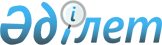 Алакөл аудандық мәслихатының 2010 жылғы 23 желтоқсанда қабылданған "Алакөл ауданының 2011-2013 жылдарға арналған аудандық бюджеті туралы" 33-1 шешіміне өзгерістер мен толықтырулар енгізу туралы
					
			Күшін жойған
			
			
		
					Алматы облысы Алакөл аудандық мәслихатының 2011 жылғы 18 наурыздағы N 38-1 шешімі. Алматы облысының Әділет департаменті Алакөл ауданының Әділет басқармасында 2011 жылы 04 сәуірде N 2-5-145 тіркелді. Күші жойылды - Алматы облысы Алакөл аудандық мәслихатының 2012 жылғы 09 маусымдағы N 5-5 шешімімен      Ескерту. Күші жойылды - Алматы облысы Алакөл аудандық мәслихатының 2012.06.09 N 5-5 шешімімен.      РҚАО ескертпесі.

      Мәтінде авторлық орфография және пунктуация сақталған.       

Қазақстан Республикасының 2001 жылғы 23 қаңтардағы N 148 "Қазақстан Республикасындағы жергілікті мемлекеттік басқару және өзін-өзі басқару туралы" Заңының 6-бабы 1-тармағының 1-тармақшасына, Қазақстан Республикасының 2008 жылғы 4 желтоқсандағы N 95 Бюджет кодексінің 104-бабының 5-тармағына, 106-бабының 1-тармағына, "Алматы облысының 2011-2013 жылдарға арналған облыстық бюджеті туралы" облыстық мәслихат шешіміне сәйкес Алакөл аудандық мәслихаты ШЕШІМ ҚАБЫЛДАДЫ:



      1. Алакөл ауданы мәслихатының 2010 жылдың 23 желтоқсанда қабылданған "Алакөл ауданының 2011-2013 жылдарға арналған аудандық бюджеті туралы" 33-1 шешіміне (нормативтік құқықтық актілерді мемлекеттік тіркеу тізілімінде тіркелген N 2-5-136, күні 2010.31.12., Алакөл газетінің N 4 (7430) 2011 жылдың 29 қаңтарында жария етілген), Алакөл ауданы мәслихатының 2011 жылдың 18 ақпанда қабылданған "Алакөл ауданының 2011-2013 жылдарға арналған аудандық бюджеті туралы" 33-1 шешіміне төмендегідей өзгертулер мен толықтырулар енгізу туралы (нормативтік құқықтық актілерді мемлекеттік тіркеу тізілімінде тіркелген N 2-5-143, күні 2011.23.02., Алакөл газетінің N 12 (7438) 2011 жылдың 12 наурызында жария етілген) төмендегідей өзгертулер мен толықтырулар енгізілсін:



      1-тармақтағы жолдары бойынша:

      "Кірістер" "4626487" саны "4656839" санына ауыстырылсын;

      "Трансферттік түсімдері" "3751649" саны "3782001" санына ауыстырылсын;

      "Облыстық бюджеттен түсетін трансферттер" "3751649" саны "3782001" санына ауыстырылсын;

      "Ағымдағы мақсатты трансферттер" "514371" саны "526017" санына ауыстырылсын, соның ішінде:

      мектеп мұғалімдеріне және мектепке дейінгі ұйымдардың тәрбиешілеріне біліктілік санаты үшін қосымша ақының көлемін ұлғайтуға 18 млн.706 мың теңгеге ескерілсін;

      "эпизоотияға қарсы іс-шаралар жүргізуге арналған ағымдағы нысаналы трансферттер" "82313" саны "92815" санына ауыстырылсын;

      "Бизнестің жол картасы – 2020" бағдарламасы шеңберінде жеке кәсіпкерлікті қолдауға "1560" саны "2704" санына ауыстырылсын.



      2) "Шығындар" деген жол бойынша "4641567" саны "4678527" санына ауыстырылсын.



      5) "Бюджет тапшылығы" "-82108" саны "-88716" санына ауыстырылсын.



      6) "Бюджет тапшылығын қаржыландыру" "82108" саны "88716" санына ауыстырылсын, келесі жолмен толықтырылсын;

      "Бюджет қаражатының пайдаланылатын қалдықтары" "54600" саны "61208" санына ауыстырылсын.



      5-тармақтағы "4540" саны "4815" санына ауыстырылсын.



      7-тармақтағы "82313" саны "92815" санына ауыстырылсын.



      11-тармақтағы "138135" саны "143098" санына ауыстырылсын.



      15-тармақтағы "6240" саны "7384" санына ауыстырылсын.



      2. Көрсетілген шешімнің 1-қосымшасы осы шешімнің 1-қосымшасына сәйкес жаңа редакцияда баяндалсын.



      3. Көрсетілген шешімнің 5-қосымшасы осы шешімнің 2-қосымшасына сәйкес жаңа редакцияда баяндалсын.



      4. Көрсетілген шешімнің 7-қосымшасы осы шешімнің 3-қосымшасына сәйкес жаңа редакцияда баяндалсын.



      5. Көрсетілген шешімнің 12-қосымшасы осы шешімнің 4-қосымшасына сәйкес жаңа редакцияда баяндалсын.



      6. Көрсетілген шешімнің 16-қосымшасы осы шешімнің 5-қосымшасына сәйкес жаңа редакцияда баяндалсын.



      7. Осы шешім 2011 жылдың 1 қаңтарынан қолданысқа енгізіледі.      Аудандық мәслихат

      сессиясының төрағасы                       Қ.К. Абдрахманов      Аудандық мәслихаттың

      хатшысы                                    Б.Т. Сейрбаев      КЕЛІСІЛДІ:      Аудандық қаржы

      бөлімінің бастығы                          Найманбаева Қатипа Майкенқызы

      18 наурыз 2011 жыл      КЕЛІСІЛДІ:      Аудандық экономика,

      бюджеттік жоспарлау және

      кәсіпкерлік бөлімінің

      бастығы                                    Бекболатов Сатай Нұрмұхашұлы

      18 наурыз 2011 жыл

Алакөл ауданы мәслихатының

2010 жылғы 23 желтоқсанда қабылданған

"Алакөл ауданының 2011-2013 жылдарға

арналған аудан бюджеті туралы"

33-1 шешіміне өзгерістер мен

толықтырулар енгізу туралы

Алакөл ауданы мәслихатының

2011 жылғы 18 наурызда

қабылданған 38-1 шешіміне

1-қосымша 

Алакөл ауданының 2011 жылға арналған аудандық бюджеті

Алакөл ауданы мәслихатының

2010 жылғы 23 желтоқсанда қабылданған

"Алакөл ауданының 2011-2013 жылдарға

арналған аудан бюджеті туралы"

33-1 шешіміне өзгерістер мен

толықтырулар енгізу туралы

Алакөл ауданы мәслихатының

2011 жылғы 18 наурызда

қабылданған 38-1 шешіміне

2-қосымша 

Ауылдарда жұмыс жасайтын мамандарды әлеуметтік қолдауға аудан

бюджетіне берілетін нысаналы ағымдағы трансферттер

Алакөл ауданы мәслихатының

2010 жылғы 23 желтоқсанда қабылданған

"Алакөл ауданының 2011-2013 жылдарға

арналған аудан бюджеті туралы"

33-1 шешіміне өзгерістер мен

толықтырулар енгізу туралы

Алакөл ауданы мәслихатының

2011 жылғы 18 наурызда

қабылданған 38-1 шешіміне

3-қосымша 

Республикалық бюджет қаражаты есебінен эпизоотияға қарсы

іс-шаралар жүргізуге аудан бюджетіне берілетін нысаналы

ағымдағы трансферт

Алакөл ауданы мәслихатының

2010 жылғы 23 желтоқсанда қабылданған

"Алакөл ауданының 2011-2013 жылдарға

арналған аудан бюджеті туралы"

33-1 шешіміне өзгерістер мен

толықтырулар енгізу туралы

Алакөл ауданы мәслихатының

2011 жылғы 18 наурызда

қабылданған 38-1 шешіміне

4-қосымша 

Су жүйелерін дамытуға аудан бюджетіне берілетін нысаналы даму

трансферттер

Алакөл ауданы мәслихатының

2010 жылғы 23 желтоқсанда қабылданған

"Алакөл ауданының 2011-2013 жылдарға

арналған аудан бюджеті туралы"

33-1 шешіміне өзгерістер мен

толықтырулар енгізу туралы

Алакөл ауданы мәслихатының

2011 жылғы 18 наурызда

қабылданған 38-1 шешіміне

5-қосымша 

Халыққа әлеуметтік көмек көрсетуге аудан бюджетіне берілетін

нысаналы ағымдағы трансферттер
					© 2012. Қазақстан Республикасы Әділет министрлігінің «Қазақстан Республикасының Заңнама және құқықтық ақпарат институты» ШЖҚ РМК
				СанатыСанатыСанатыСанатыСомасы

(мың теңге)СыныпСыныпСыныпСомасы

(мың теңге)Ішкі сыныпІшкі сыныпСомасы

(мың теңге)1. Кірістер46568391Салықтық түсімдер8667934Меншікке салынатын салықтар8392631Мүлікке салынатын салықтар7760473Жер салығы196164Көлік құралдарына салынатын салық402005Бірыңғай жер салығы34005Тауарларға, жұмыстарға және қызметтерге салынатын ішкі салықтар201542Акциздер65003Табиғи және басқа ресурстарды пайдаланғаны үшін түсетін түсімдер56004Кәсіпкерлік және кәсіби қызметі жүргізгені үшін алынатын алымдар72545Ойын бизнесіне салық8008Заңдық мәнді іс-әрекеттерді жасағаны және (немесе) оған уәкілеттігі бар мемлекеттік органдар немесе лауазымды адамдар құжаттар бергені үшін алынатын міндетті төлемдер73761Мемлекеттік баж73762Салықтық емес түсімдер25451Мемлекеттік меншіктен түсетін кірістер5005Мемлекет меншігіндегі мүлікті жалға беруден түсетін кірістер5004Мемлекеттік бюджеттен қаржыландырылатын, сондай-ақ Қазақстан Республикасы Ұлттық Банкінің бюджетінен (шығыстар сметасынан) ұсталатын және қаржыландырылатын мемлекеттік мекемелер салатын айыппұлдар, өсімпұлдар, санкциялар, өндіріп алулар5001Мұнай секторы ұйымдарынан түсетін түсімдерді қоспағанда, мемлекеттік бюджеттен қаржыландырылатын, сондай-ақ Қазақстан Республикасы Ұлттық банкінің бюджетінен (шығыстар сметасынан) ұсталатын және қаржыландырылатын мемлекеттік мекемелер салатын айыппұлдар, өсімпұлдар, санкциялар, өндіріп алулар5006Басқа да салықтық емес түсімдер15451Басқа да салықтық емес түсімдер15453Негізгі капиталды сатудан түсетін түсімдер55003Жерді және материалдық емес активтерді сату55001Жерді сату55004Трансферттердің түсімдері37820012Мемлекеттік басқарудың жоғары тұрған органдарынан түсетін трансферттер37820012Облыстық бюджеттен түсетін трансферттер3782001Функциялық топФункциялық топФункциялық топФункциялық топФункциялық топСомасы

(мың теңге)Кіші функцияКіші функцияКіші функцияКіші функцияСомасы

(мың теңге)Бағдарлама әкімшілігіБағдарлама әкімшілігіБағдарлама әкімшілігіСомасы

(мың теңге)БағдарламаБағдарламаСомасы

(мың теңге)А Т А У ЫА Т А У ЫСомасы

(мың теңге)2. Шығындар46785271Жалпы сипаттағы мемлекеттік қызметтер3167441Мемлекеттік басқарудың жалпы функцияларын орындайтын өкілді, атқарушы және басқа органдар283521112Аудан мәслихатының аппараты13377001Аудан мәслихатының қызметін қамтамасыз ету жөніндегі қызметтер13377122Аудан әкімінің аппараты79883001Аудан әкімінің қызметін қамтамасыз ету жөніндегі қызметтер63583003Мемлекеттік органдардың күрделі шығыстары16300123Қаладағы аудан, аудандық маңызы бар қала, кент, ауыл (село), ауылдық (селолық) округ әкімінің аппараты190261001Қаладағы аудан, аудандық маңызы бар қаланың, кент, ауыл (село), ауылдық (селолық) округ әкімінің қызметін қамтамасыз ету жөніндегі қызметтер187961022Мемлекеттік органдардың күрделі шығыстары23002Қаржылық қызмет10496452Ауданның қаржы бөлімі10496001Аудандық бюджетті орындау және коммуналдық меншікті саласындағы мемлекеттік саясатты іске асыру жөніндегі қызметтер9534003Салық салу мақсатында мүлікті бағалауды жүргізу812018Мемлекеттік органдардың күрделі шығыстары1505Жоспарлау және статистикалық қызмет22727476Ауданның экономика, бюджеттік жоспарлау және кәсіпкерлік бөлімі22727001Экономикалық саясатты, мемлекеттік жоспарлау жүйесін қалыптастыру және дамыту және ауданды басқару саласындағы мемлекеттік саясатты іске асыру жөніндегі қызметтер19727003Мемлекеттік органдардың күрделі шығыстары30002Қорғаныс42761Әскери мұқтаждар1476122Аудан әкімінің аппараты1476005Жалпыға бірдей әскери міндетті атқару шеңберіндегі іс шаралар14762Төтенше жағдайлар жөніндегі жұмыстарды ұйымдастыру2800122Аудан әкімінің аппараты2800007Аудан ауқымындағы төтенше жағдайлардың алдын алу және оларды жою28003Қоғамдық тәртіп, қауіпсіздік, құқықтық, сот, қылмыстық-атқару қызметі53301Құқық қорғау қызметі5330458Ауданның тұрғын үй-коммуналдық шаруашылығы, жолаушылар көлігі және автомобиль жолдары бөлімі5330021Елді мекендерде жол жүрісі қауіпсіздігін қамтамасыз ету53304Білім беру33301631Мектепке дейінгі тәрбие және оқыту348314471Ауданның білім, дене шынықтыру және спорт бөлімі348314003Мектепке дейінгі тәрбие ұйымдарының қызметін қамтамасыз ету3483142Бастауыш, негізгі орта және жалпы орта білім беру2529534123Қаладағы аудан, аудандық маңызы бар қала, кент, ауыл (село), ауылдық (селолық) округ әкімінің аппараты1687005Ауылдық (селолық) жерлерде балаларды мектепке дейін тегін алып баруды және кері алып келуді ұйымдастыру1687471Ауданның білім, дене шынықтыру және спорт бөлімі2527847004Жалпы білім беру2504649005Балалар мен жеткіншектерге қосымша білім беру231989Білім беру саласындағы өзге де қызметтер452315466Ауданның сәулет, қала құрылысы және құрылыс бөлімі385713037Білім беру объектілерін салу және реконструкциялау385713471Ауданның білім, дене шынықтыру және спорт бөлімі66602008Ауданның мемлекеттік білім беру мекемелерінде білім беру жүйесін ақпараттандыру11197009Ауданның мемлекеттік білім беру мекемелер үшін оқулықтар мен оқу-әдістемелік кешендерді сатып алу және жеткізу27820010Аудандық ауқымдағы мектеп олимпиадаларын және мектептен тыс іс-шараларды өткізу1053020Жетім баланы (жетім балаларды) және ата-аналарының қамқорынсыз қалған баланы (балаларды) күтіп ұстауға асыраушыларына ай сайынғы ақшалай қаражат төлемдері12247023Үйде оқытылатын мүгедек балаларды жабдықпен, бағдарламалық қамтыммен қамтамасыз ету142856Әлеуметтік көмек және әлеуметтік қамсыздандыру1688202Әлеуметтік көмек152408451Ауданның жұмыспен қамту және әлеуметтік бағдарламалар бөлімі152408002Еңбекпен қамту бағдарламасы40227004Ауылдық жерлерде тұратын денсаулық сақтау, білім беру, әлеуметтік қамтамасыз ету, мәдениет және спорт мамандарына отын сатып алуға Қазақстан Республикасының заңнамасына сәйкес әлеуметтік көмек көрсету16708005Мемлекеттік атаулы әлеуметтік көмек7328006Тұрғын үй көмегі17891007Жергілікті өкілетті органдардың шешімі бойынша мұқтаж азаматтардың жекелеген топтарына әлеуметтік көмек8079010Үйден тәрбиеленіп оқытылатын мүгедек балаларды материалдық қамтамасыз ету2419014Мұқтаж азаматтарға үйде әлеуметтік көмек көрсету1606801618 жасқа дейінгі балаларға мемлекеттік жәрдемақылар39501017Мүгедектерді оңалту жеке бағдарламасына сәйкес, мұқтаж мүгедектерді міндетті гигиеналық құралдармен қамтамасыз етуге, және ымдау тілі мамандарының, жеке көмекшілердің қызмет көрсету41879Әлеуметтік көмек және әлеуметтік қамтамасыз ету салаларындағы өзге де қызметтер16412451Ауданның жұмыспен қамту және әлеуметтік бағдарламалар бөлімі16412001Жергілікті деңгейде халық үшін әлеуметтік бағдарламаларды жұмыспен қамтуды қамтамасыз етуді іске асыру саласындағы мемлекеттік саясатты іске асыру жөніндегі қызметтер13857011Жәрдемақыларды және басқа да әлеуметтік төлемдерді есептеу, төлеу мен жеткізу бойынша қызметтерге ақы төлеу1655021Мемлекеттік органдардың күрделі шығыстары300106Табиғи және техногендік сипаттағы төтенше жағдайларды жою үшін жергілікті атқарушы органның төтенше резервінің есебінен іс-шаралар өткізу6007Тұрғын үй-коммуналдық шаруашылық3758221Тұрғын үй шаруашылығы94786466Ауданның сәулет, қала құрылысы және құрылыс бөлімі94786003Мемлекеттік коммуналдық тұрғын үй қорының тұрғын үй құрылысы91355004Инженерлік коммуникациялық инфрақұрылымды дамыту және жайластыру (немесе) сатып алу34312Коммуналдық шаруашылық223939458Ауданның тұрғын үй-коммуналдық шаруашылығы, жолаушылар көлігі және автомобиль жолдары бөлімі223939028Коммуналдық шаруашылығын дамыту80841029Сумен жабдықтау жүйесін дамыту1430983Елді-мекендерді көркейту57097458Ауданның тұрғын үй-коммуналдық шаруашылығы, жолаушылар көлігі және автомобиль жолдары бөлімі57097015Елді мекендердегі көшелерді жарықтандыру15000016Елді мекендердің санитариясын қамтамасыз ету7063017Жерлеу орындарын күтіп-ұстау және туысы жоқтарды жерлеу1454018Елді мекендерді абаттандыру мен көгалдандыру335808Мәдениет, спорт, туризм және ақпараттық кеңістік1773661Мәдениет саласындағы қызмет131417478Ауданның ішкі саясат, мәдениет және тілдерді дамыту бөлімі131417009Мәдени-демалыс жұмысын қолдау1314172Спорт2549471Ауданның білім, дене шынықтыру және спорт бөлімі2549014Аудандық деңгейде спорттық жарыстар өткізу1003015Әртүрлі спорт түрлері бойынша аудан құрама командаларының мүшелерін дайындау және олардың облыстық спорт жарыстарына қатысуы15463Ақпараттық кеңістік34195478Ауданның ішкі саясат, мәдениет және тілдерді дамыту бөлімі34195005Газеттер мен журналдар арқылы мемлекеттік ақпараттық саясат жүргізу жөніндегі қызметтер4043007Аудандық (қалалық) кітапханалардың жұмыс істеуі24444008Мемлекеттік тілді және Қазақстан халықтарының басқа да тілдерін дамыту57089Мәдениет, спорт, туризм және ақпараттық кеңістікті ұйымдастыру жөніндегі өзге де қызметтер9205478Ауданның ішкі саясат, мәдениет және тілдерді дамыту бөлімі9205001Ақпаратты, мемлекеттілікті нығайту және азаматтардың әлеуметтік сенімділігін қалыптастыру саласында жергілікті деңгейде мемлекеттік саясатты іске асыру жөніндегі қызметтер8719003Мемлекеттік органдардың күрделі шығыстары150004Жастар саясаты саласындағы өңірлік бағдарламаларды іске асыру33610Ауыл, су, орман, балық шаруашылығы ерекше қорғалатын табиғи аумақтар, қоршаған ортаны және жануарлар дүниесін қорғау, жер қатынастары1313481Ауыл шаруашылығы22051474Ауданның ауыл шаруашылығы және ветеринария бөлімі17236001Жергілікті деңгейде ауыл шаруашылығы және ветеринария саласындағы мемлекеттік саясатты іске асыру жөніндегі қызметтер12278003Мемлекеттік органдардың күрделі шығыстары200007Қаңғыбас иттер мен мысықтарды аулауды және жоюды ұйымдастыру510008Алып қойылатын және жойылатын ауру жануарлардың, жануарлардан алынатын өнімдер мен шикізаттың құнын иелеріне өтеу2274011Жануарлардың энзоотиялық аурулары бойынша ветеринариялық іс-шараларды жүргізу1974476Ауданның экономика, бюджеттік жоспарлау және кәсіпкерлік бөлімі4815099Республикалық бюджеттен берілетін нысаналы трансферттер есебінен ауылдық елді мекендер саласының мамандарын әлеуметтік қолдау шараларын іске асыру48156Жер қатынастары16482463Ауданның жер қатынастары бөлімі16482001Аудан аумағында жер қатынастарын реттеу саласындағы мемлекеттік саясатты іске асыру жөніндегі қызметтер6701004Жерді аймақтарға бөлу жөніндегі жұмыстарды ұйымдастыру9631007Мемлекеттік органдардың күрделі шығыстары1509Ауыл, су, орман, балық шаруашылығы және қоршаған ортаны қорғау мен жер қатынастары саласындағы өзге де қызметтер92815474Ауданның ауыл шаруашылығы және ветеринария бөлімі92815013Эпизоотияға қарсы іс-шаралар жүргізу9281511Өнеркәсіп, сәулет, қала құрылысы және құрылыс қызметі373462Сәулет, қала құрылысы және құрылыс қызметі37346466Ауданның сәулет, қала құрылысы және құрылыс бөлімі37346001Құрылыс, облыс қалаларының, аудандарының және елді мекендерінің сәулеттік бейнесін жақсарту саласындағы мемлекеттік саясатты іске асыру және ауданның аумағын оңтайлы және тиімді қала құрылыстық игеруді қамтамасыз ету жөніндегі қызметтер8396013Аудан аумағындағы қала құрылысын дамытудың кешенді схемаларын, аудандық маңызы бар қалалардың, кенттердің және өзге де ауылдық елді мекендердің бас жоспарларын әзірлеу28800015Мемлекеттік органдардың күрделі шығыстары15012Көлік және коммуникация706451Автомобиль көлігі70645458Ауданның тұрғын үй-коммуналдық шаруашылығы, жолаушылар көлігі және автомобиль жолдары бөлімі70645023Автомобиль жолдарының жұмыс істеуін қамтамасыз ету7064513Басқалар461879Басқалар46187451Ауданның жұмыспен қамту және әлеуметтік бағдарламалар бөлімі2704022"Бизнестің жол картасы - 2020" бағдарламасы шеңберінде жеке кәсіпкерлікті қолдау2704452Ауданның қаржы бөлімі17497012Ауданның жергілікті атқарушы органының резерві17497458Ауданның тұрғын үй-коммуналдық шаруашылығы, жолаушылар көлігі және автомобиль жолдары бөлімі7039001Жергілікті деңгейде тұрғын үй-коммуналдық шаруашылығы, жолаушылар көлігі және автомобиль жолдары саласындағы мемлекеттік саясатты іске асыру жөніндегі қызметтер6839013Мемлекеттік органдардың күрделі шығыстары200471Ауданның білім, дене шынықтыру және спорт бөлімі18947001Білім, дене шынықтыру және спорт бөлімі қызметін қамтамасыз ету18647018Мемлекеттік органдардың күрделі шығыстары30015Трансферттер144801452Ауданның қаржы бөлімі14480006Нысаналы пайдаланылмаған (толық пайдаланылмаған) трансферттерді қайтару144803. Таза бюджеттік кредиттеу2750810Ауыл, су, орман, балық шаруашылығы ерекше қорғалатын табиғи аумақтар, қоршаған ортаны және жануарлар дүниесін қорғау, жер қатынастары285771Ауыл шаруашылығы28577476Ауданның экономика, бюджеттік жоспарлау және кәсіпкерлік бөлімі28577004Ауылдық елді мекендердің әлеуметтік саласының мамандарын әлеуметтік қолдау шараларын іске асыру үшін бюджеттік кредиттер2857716Қарыздарды өтеу10691Қарыздарды өтеу1069452Ауданның қаржы бөлімі1069008Жергілікті атқарушы органның жоғары тұрған бюджет алдындағы борышын өтеу10694. Қаржылық активтермен операциялар бойынша сальдо3952013Басқалар395209Басқалар39520452Ауданның қаржы бөлімі39520014Заңды тұлғалардың жарғылық капиталын қалыптастыру немесе ұлғайту39520СанатыСанатыСанатыСанатыСомасы

(мың теңге)СыныпСыныпСыныпСомасы

(мың теңге)Ішкі сыныпІшкі сыныпСомасы

(мың теңге)5. Бюджет тапшылығы (профициті)-887166. Бюджет тапшылығын қаржыландыру (профицитін пайдалану)887165Бюджеттік кредиттерді өтеу106901Бюджеттік кредиттерді өтеу10691Мемлекеттік бюджеттен берілген бюджеттік кредиттерді өтеу10697Қарыздар түсімі2857701Мемлекеттік ішкі қарыздар285772Қарыз алу келісім-шарттары285778Бюджет қаражаттарының пайдаланылатын қалдықтары6120801Бюджет қаражаты қалдықтары612081Бюджет қаражатының бос қалдықтары61208(мың теңге)(мың теңге)(мың теңге)(мың теңге)(мың теңге)(мың теңге)(мың теңге)(мың теңге)N рнАудан

атауыБарлығыоның ішінде сала бойыншаоның ішінде сала бойыншаоның ішінде сала бойыншаоның ішінде сала бойыншаоның ішінде сала бойыншаN рнАудан

атауыБарлығыбілім

беруденсаулық

сақтауәлеуметтік

қамсыздан-

дырумәдениетспорт1Алакөл481526921394729N рнАудан атауыСомасы

(мың теңге)1Алакөл92815мың теңгемың теңгемың теңгемың теңгемың теңгеN рнАуданБарлығысоның ішіндесоның ішіндеN рнАуданБарлығыреспубликалық

бюджеттенжергілікті

бюджеттен1Алакөл14309813943129155мың теңгемың теңгемың теңгемың теңгемың теңгеN рнАуданБарлығысоның ішіндесоның ішіндеN рнАуданБарлығыЖастар тәжірибесінеЖастар тәжірибесінеN рнАуданБарлығыЖергілікті

бюджеттенреспубликалық

бюджеттен1Алакөл738446802704